
ประกาศโรงพยาบาลสมเด็จพระปิ่นเกล้า
เรื่อง ประกาศผู้ชนะการเสนอราคา ประกวดราคาซื้อเครื่องตรวจอวัยวะภายในด้วยคลื่นเสียงความถี่สูง แบบดิจิตอลพร้อมอุปกรณ์ประกอบ ด้วยวิธีประกวดราคาอิเล็กทรอนิกส์ (e-bidding)
--------------------------------------------------------------------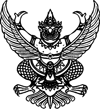 
ประกาศโรงพยาบาลสมเด็จพระปิ่นเกล้า
เรื่อง ประกาศผู้ชนะการเสนอราคา ประกวดราคาซื้อเครื่องตรวจอวัยวะภายในด้วยคลื่นเสียงความถี่สูง แบบดิจิตอลพร้อมอุปกรณ์ประกอบ ด้วยวิธีประกวดราคาอิเล็กทรอนิกส์ (e-bidding)
--------------------------------------------------------------------               ตามประกาศ โรงพยาบาลสมเด็จพระปิ่นเกล้า เรื่อง ประกวดราคาซื้อเครื่องตรวจอวัยวะภายในด้วยคลื่นเสียงความถี่สูง แบบดิจิตอลพร้อมอุปกรณ์ประกอบ ด้วยวิธีประกวดราคาอิเล็กทรอนิกส์ (e-bidding) และเอกสารประกวดราคาซื้อด้วยวิธีประกวดราคาอิเล็กทรอนิกส์ (e-Bidding) เลขที่ ผ.๑๓ - ๖๔ ลงวันที่ ๒๔ มิถุนายน ๒๕๖๔ นั้น
               เครื่องตรวจอวัยวะภายในด้วยคลื่นเสียงความถี่สูง แบบดิจิตอลพร้อมอุปกรณ์ประกอบ จำนวน ๑ เครื่อง ผู้เสนอราคาที่ชนะการเสนอราคา ได้แก่ บริษัท อิโนเวชั่นส์ จำกัด (ขายส่ง,ขายปลีก,ให้บริการ) โดยเสนอราคาต่ำสุด เป็นเงินทั้งสิ้น ๓,๔๙๕,๐๐๐.๐๐ บาท (สามล้านสี่แสนเก้าหมื่นห้าพันบาทถ้วน) รวมภาษีมูลค่าเพิ่มและภาษีอื่น ค่าขนส่ง ค่าจดทะเบียน และค่าใช้จ่ายอื่นๆ ทั้งปวง               ตามประกาศ โรงพยาบาลสมเด็จพระปิ่นเกล้า เรื่อง ประกวดราคาซื้อเครื่องตรวจอวัยวะภายในด้วยคลื่นเสียงความถี่สูง แบบดิจิตอลพร้อมอุปกรณ์ประกอบ ด้วยวิธีประกวดราคาอิเล็กทรอนิกส์ (e-bidding) และเอกสารประกวดราคาซื้อด้วยวิธีประกวดราคาอิเล็กทรอนิกส์ (e-Bidding) เลขที่ ผ.๑๓ - ๖๔ ลงวันที่ ๒๔ มิถุนายน ๒๕๖๔ นั้น
               เครื่องตรวจอวัยวะภายในด้วยคลื่นเสียงความถี่สูง แบบดิจิตอลพร้อมอุปกรณ์ประกอบ จำนวน ๑ เครื่อง ผู้เสนอราคาที่ชนะการเสนอราคา ได้แก่ บริษัท อิโนเวชั่นส์ จำกัด (ขายส่ง,ขายปลีก,ให้บริการ) โดยเสนอราคาต่ำสุด เป็นเงินทั้งสิ้น ๓,๔๙๕,๐๐๐.๐๐ บาท (สามล้านสี่แสนเก้าหมื่นห้าพันบาทถ้วน) รวมภาษีมูลค่าเพิ่มและภาษีอื่น ค่าขนส่ง ค่าจดทะเบียน และค่าใช้จ่ายอื่นๆ ทั้งปวงประกาศ ณ วันที่ ๑๖ กรกฎาคม พ.ศ. ๒๕๖๔                     พลเรือตรี นิธิ  พงศ์อนันต์ผู้อำนวยการโรงพยาบาลสมเด็จพระปิ่นเกล้า                              กรมแพทย์ทหารเรือ